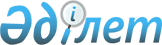 "Астананың жаңа университеті" коммерциялық емес акционерлік коғамын құру және Қазақстан Республикасы Үкіметінің резервінен қаражат бөлу туралы" Қазақстан Республикасы Үкіметінің 2009 жылғы 20 маусымдағы № 957 қаулысына өзгеріс енгізу туралыҚазақстан Республикасы Үкіметінің 2011 жылғы 25 мамырдағы № 572 Қаулысы

      Қазақстан Республикасының Үкіметі ҚАУЛЫ ЕТЕДІ:



      1. «Астананың жаңа университеті» коммерциялық емес акционерлік қоғамын құру және Қазақстан Республикасы Үкіметінің резервінен қаражат бөлу туралы» Қазақстан Республикасы Үкіметінің 2009 жылғы 20 маусымдағы № 957 қаулысына (Қазақстан Республикасының ПҮАЖ-ы, 2009 ж., № 31, 283-құжат) мынадай өзгеріс енгізілсін:



      көрсетілген қаулыға қосымша осы қаулыға қосымшаға сәйкес жаңа редакцияда жазылсын.



      2. Осы қаулы қол қойылған күнінен бастап қолданысқа енгізіледі.      Қазақстан Республикасының

         Премьер-Министрі                        К. Мәсімов

Қазақстан Республикасы

Үкіметінің    

2011 жылғы 25 мамырдағы

№ 572 қаулысына

қосымша    

Қазақстан Республикасы

Үкіметінің    

2009 жылғы 20 маусымдағы

№ 957 қаулысына

қосымша     

«Назарбаев Университеті» акционерлік қоғамы Директорлар кеңесінің құрамыМәсімов                   - Қазақстан Республикасының

Кәрім Қажымқанұлы           Премьер-Министрі, төрағаӘшімбаев                  - Қазақстан Республикасы Президентінің

Мәулен Сағатханұлы          Әкімшілігі Басшысының орынбасары (келісім

                            бойынша)Орынбаев                  - Қазақстан Республикасы

Ербол Тұрмаханұлы           Премьер-Министрінің орынбасарыСұлтанов                  - Қазақстан Республикасы Президентінің

Бақыт Тұрлыханұлы           көмекшісі (келісім бойынша)Жұмағұлов                 - Қазақстан Республикасының Білім және

Бақытжан Тұрсынұлы          ғылым министріЖәмішев                   - Қазақстан Республикасының Қаржы министрі

Болат БидахметұлыҚайырбекова               - Қазақстан Республикасының Денсаулық

Салидат Зекенқызы           сақтау министріКелімбетов                - Қазақстан Республикасының Экономикалық

Қайрат Нематұлы             даму және сауда министріТасмағанбетов             - Астана қаласының әкімі

Иманғали НұрғалиұлыҚұлыбаев                  - «Самұрық-Қазына» ұлттық әл-ауқат қоры»

Тимур Асқарұлы              акционерлік қоғамының Басқарма төрағасы

                            (келісім бойынша)Миттал Лакшми             - «Арселор Миттал» компаниясы Директорлар

                            кеңесінің төрағасы (келісім бойынша)Машкевич                  - «Еurаsіаn Nаturаl Rеsоurсes Соrpоrаtіоn

Александр Антонович         PLS» компаниясы Директорлар кеңесінің

                            төрағасы (келісім бойынша)Ким Владимир Сергеевич    - «Каzаkһmуs PLS» компаниясы Директорлар

                            кеңесінің төрағасы (келісім бойынша)Феттах Таминдже           - «Sеmbо1 Соnstructіоn» компаниясының

                            төрағасы (келісім бойынша)Меркель Дэвид             - тәуелсіз директорСтарр Фредерик            - тәуелсіз директорСәрінжіпов Аслан Бәкенұлы - «Назарбаев Университеті» коммерциялық

                            емес акционерлік қоғамы атқарушы

                            кеңесінің төрағасы
					© 2012. Қазақстан Республикасы Әділет министрлігінің «Қазақстан Республикасының Заңнама және құқықтық ақпарат институты» ШЖҚ РМК
				